	Свежий ветер Петербурга 	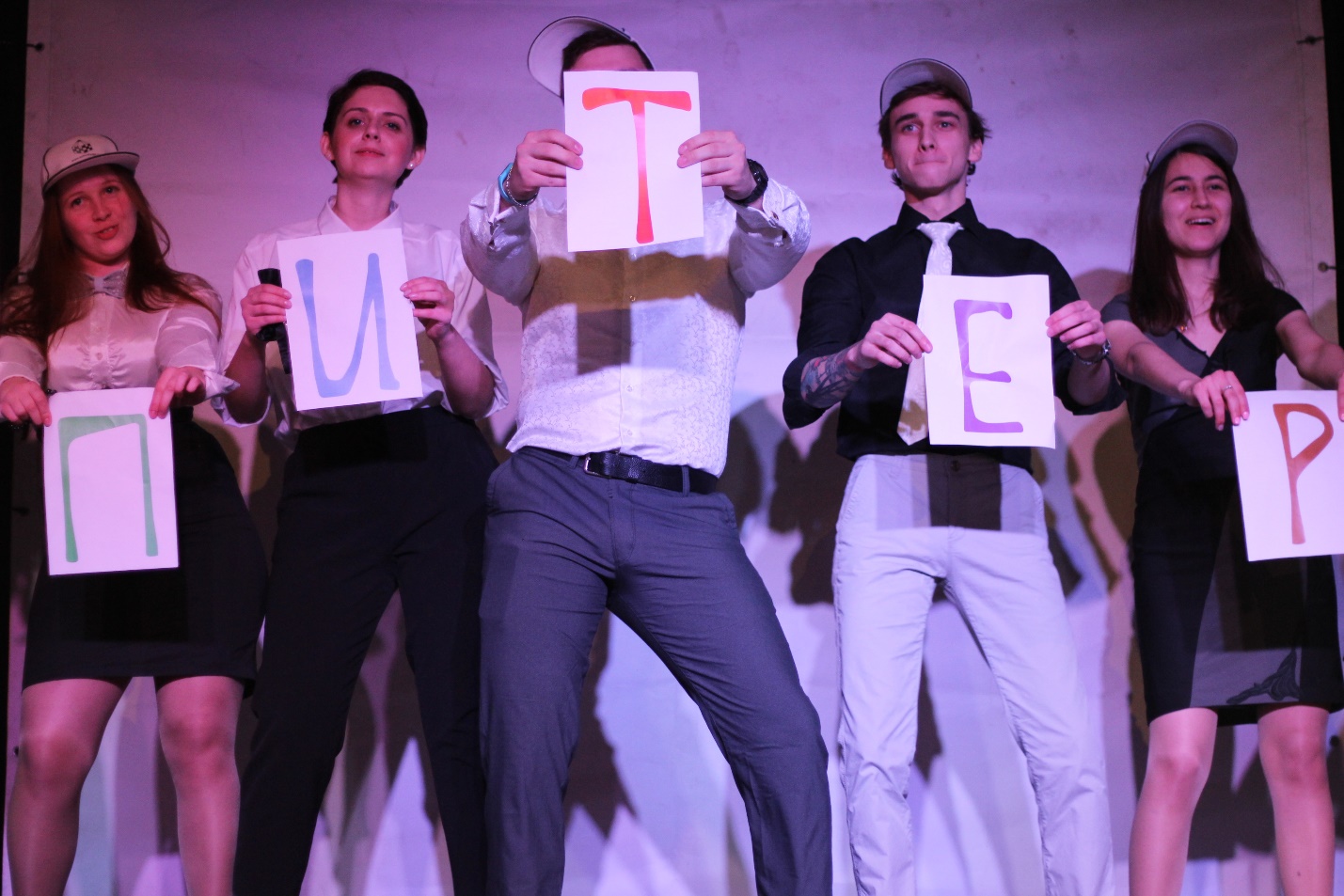 Тридцать первое марта 2017 года, 5:36 утра, тринадцать человек из газеты «Глашатай» выходят с поезда Рязань - Санкт-Петербург, а город встречает нас пронизывающим холодом. Собравшись вместе, мы идем на вокзал под крышу греться. Находим какое-то кафе, в котором сидит несколько человек. Что ж, выхода нет, заходим туда, ведь надо где-то ждать автобус до места сбора. Садясь за несколько столов около прозрачного стекла, мы как на ладони для всех тех, кто ждет своего поезда, или только что приехал. Проведя почти два часа в ожидании автобуса, хотя скорее просто с огромным желанием увидеть Санкт-Петербург, мы наконец выходим на улицу. Шум, яркий свет и сильный ветер - именно так встречают нас улицы знаменитого города. Прождав еще пол часа на холоде, долгожданный автобус наконец приезжает. Поехав, мы не можем оторвать взгляда от этого прекрасного города, но вот мы начинаем выезжать из центра, и все чаще начинают встречаться старые пятиэтажки. Почти выехав за черту города нас высаживают на какой-то парковке около продуктового магазина. И это все? Нет, ведь нас ждет еще один автобус, уже до самого лагеря «Карельская березка». Потихонечку начинают собираться компании ребят из разных городов со своими руководителями и огромными чемоданами. Погрузившись в автобусы, мы наконец-то начинаем поездку в тот самый лагерь. Пейзажи начинают стремительно сменяться, как и настроение. От «я так счастлива поехать в Питер на конкурс», к «я очень устала и просто хочу немного поспать». Долгожданный приезд, а нет, стойте, это водители просто остановились где-то в лесу, потому что они захотели в туалет. Когда все дела были сделаны, мы поехали, и через некоторое время были у ворот лагеря. Немного осмотревшись из окон автобуса, мы видим два старых хлипких деревянных дома. И это тут мы будем жить три дня? По сторонам слышатся недовольные возгласы, но неожиданно автобусы опять начинают движение. И наконец мы подъезжаем к корпусу, в котором будем жить. Выходя, наступаем в лужу из непроходимой грязи, по которой мы еще и тащим свои чемоданы. Желтые обои, девять кроватей в одной комнате, какие-то незнакомы девушки из Иваново, именно в такой комнате я проведу следующие 3 дня. Всех зовут в клуб, где нас делят на агентства и назначают кураторов, а потом заставляют играть в игры на знакомство с какими-то ребятами их Выборга. Почему вожатые (кураторы в нашем случае) так любят устраивать игры на сплочение, как например всем взяться за руки, а потом ползать между нитками, и все это делать с закрытыми глазами. Только в нашем случае это носит официальное название - тимбилдинг. И конечно же любимое у организаторов – нам надо подготовить визитку к вечеру. Что это будет неважно: будем ли мы танцевать или петь, устроим сценку или покажем видео, главное показать, что все ребята подружились, и что мы все понимаем, что мы одна команда, даже несмотря на то, что мы из разных городов. Ну что ж, визитки от всех десяти агентств готовы, показаны и оценены, но что же дальше? Небольшая интеллектуальная викторина «IQ-агентство». Это очень мило и забавно, особенно, когда вопросы попадаются очень легкие, но вот когда выпадают действительно сложные вопросы, ты в небольшом смятении, но это даже подогревает интерес. Правильный ответ – фишка, которую ты потом кладешь в свою «копилку». В конце дня каждому раздают такие же фишки, вот только они цвета твоего агентства, и проголосовать сами за себя не получится.Кто вам сказал, что если отбой в одиннадцать, то все действительно лягут спать в одиннадцать? Почему бы, например, вместо этого не попрыгать на кроватях, поесть или просто очень громко поговорить?Подводя итоги первого дня конкурса, хочется сказать о том, что он вызвал у меня неоднозначные чувства. Усталость после дороги и нервное ожидание в конечном итоге вылились в неприятный осадок в виде недовольства обстановкой в «государстве «Карельская березка»». Алешина Анастасия,МАУДО «РГДДТ»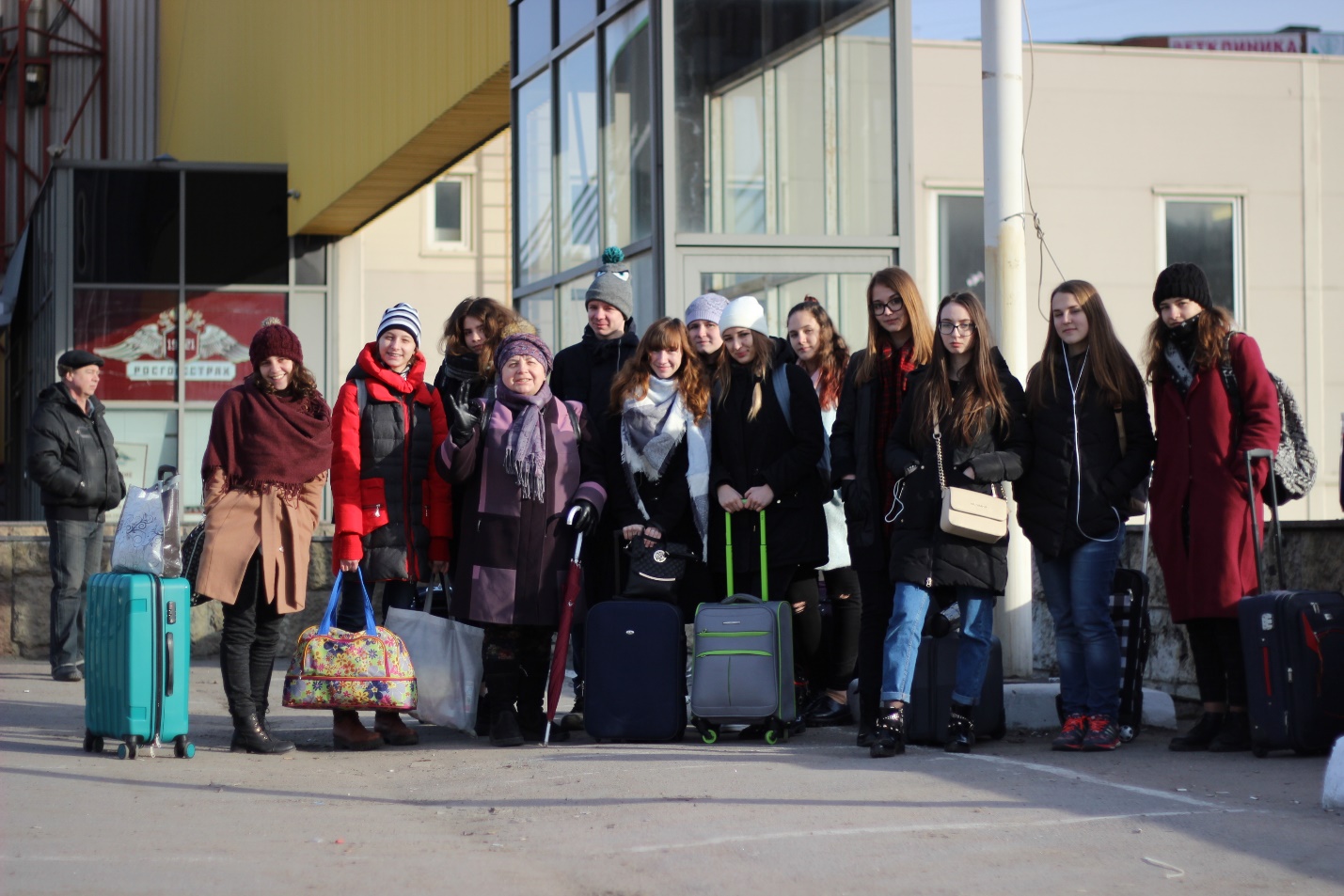 